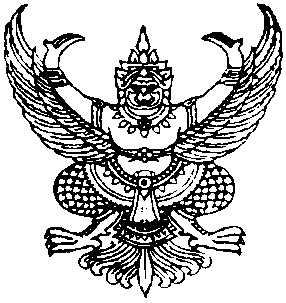 ประกาศองค์การบริหารส่วนตำบลท่าขนานเรื่อง  ประกาศสรุปผลการดำเนินการจัดซื้อจัดจ้างในรอบเดือนมีนาคม พ.ศ.2559.................................................อาศัยอำนาจตามความในข้อ 2 แห่งประกาศคณะกรรมการข้อมูลข่าวสารของราชการ  เรื่องการกำหนดให้ข้อมูลข่าวสารเกี่ยวกับผลการพิจารณาการจัดซื้อจัดจ้างของหน่วยงานของรัฐเป็นข่าวสารที่ต้องจัดไว้ให้ประชาชนตรวจดูไว้ตามมาตรา 9(8)  แห่งพระราชบัญญัติข้อมูลข่าวสารของราชการ พ.ศ.2540  โดยคณะกรรมการข้อมูลข่าวสารของราชการ  ได้กำหนดให้หน่วยงานของรัฐจัดทำสรุปผลการพิจารณาการจัดซื้อหรือจัดจ้างของหน่วยงานของรัฐเป็นรายเดือนทุก ๆ เดือน  โดยมีรายละเอียดเกี่ยวกับงานที่จัดซื้อจัดจ้าง วงเงินที่จะจัดซื้อหรือจัดจ้าง  ราคากลาง  วิธีซื้อหรือจ้าง  รายชื่อผู้เสนอราคาและราคาที่เสนอ  ผู้ได้รับการคัดเลือกและราคาที่ตกลงซื้อหรือจ้าง  เหตุผลที่คัดเลือกโดยสรุป  และเลขที่วันที่ของสัญญาหรือข้อตกลงในการซื้อหรือการจ้าง  เพื่อให้ประชาชนเข้าตรวจดูดังนั้น  เพื่อปฏิบัติตามประกาศดังกล่าวและเพื่อให้การจัดซื้อจัดจ้างเป็นไปด้วย ความโปร่งใสและตรวจสอบได้  องค์การบริหารส่วนตำบลท่าขนาน จึงขอประกาศสรุปผลการดำเนินการจัดซื้อจัดจ้างในรอบเดือนมีนาคม  พ.ศ.2559  ให้ประชาชนได้ทราบโดยทั่วกัน  รายละเอียดตามแบบ  สขร.1  แนบท้ายประกาศนี้จึงประกาศมาเพื่อทราบโดยทั่วกันประกาศ  ณ  วันที่  8  เดือน  เมษายน  พ.ศ. ๒๕๕9(นายนิรันดร์  โพร่ขวาง)นายกองค์การบริหารส่วนตำบลท่าขนานแบบ  สขร.1สรุปผลการพิจารณาผลการจัดซื้อจัดจ้างขององค์การบริหารส่วนตำบลท่าขนานประจำเดือนมีนาคม  พ.ศ.2559ได้นำข้อมูลเกี่ยวกับการจัดซื้อจัดจ้างตามแบบ  สขร.1 (ประจำเดือนมีนาคม  2559)    เผยแพร่  เมื่อวันที่  8  เมษายน  2559  โดยวิธีปิดประกาศ ณ ที่ทำการองค์การบริหารส่วนตำบลท่าขนานและประกาศในเว็ปไซต์  WWW.TAKHANAN.GO.TH    ไม่ได้นำข้อมูลเกี่ยวกับการจัดซื้อจัดจ้างตามแบบ  สขร.1 เผยแพร่  เหตุเพราะ...................................................................................................................................ลงชื่อ.......................................................ผู้รายงาน(นายสมชาย  นุ่นหยู)ปลัดองค์การบริหารส่วนตำบลท่าขนานแบบ สขร.1สรุปผลการดำเนินการจัดซื้อจัดจ้างในรอบเดือนมีนาคม  พ.ศ.2559องค์การบริหารส่วนตำบลท่าขนาน  อำเภอเชียรใหญ่  จังหวัดนครศรีธรรมราชวันที่  8  เดือนเมษายน  พ.ศ.2559-2-ลำดับที่วิธีการจัดซื้อจัดจ้างจำนวนโครงการรวมวงเงินงบประมาณ (บาท)รวมราคากลางรวมราคาที่พิจารณาคัดเลือกวงเงินต่ำหรือสูงกว่าราคากลาง (+สูง)(-ต่ำกว่า)หมายเหตุ1.จัดซื้อโดยวิธีตกลงราคา3                                                                                                                                                                                                                                                                                                                                                                                                                                                                                                                                                                                                                                                                                                69,090.----2.จัดจ้างโดยวิธีตกลงราคา550,430.-43,000.-42,000.--1,000.-3.จัดซื้อโดยวิธีสอบราคา-----4.จัดจ้างโดยวิธีสอบราคา-----5.จัดซื้อโดยวิธีประกวดราคา-----6.จัดจ้างโดยวิธีประกวดราคา-----7.จัดซื้อจัดจ้างโดยวิธีพิเศษ-----8.จัดซื้อจัดจ้างโดยวิธีอิเล็กทรอนิกส์-----ลำดับที่งานที่จัดซื้อหรือจัดจ้างวงเงินที่จะซื้อหรือจ้างราคากลางวิธีซื้อหรือจ้างรายซื้อผู้เสนอราคาและราคาที่เสนอผู้ได้รับการคัดเลือกและราคาที่ตกลงซื้อหรือจ้างเหตุผลที่คัดเลือกโดยสรุปเลขที่และวันที่ของสัญญาหรือข้อตกลงในการซื้อหรือจ้าง1.จัดซื้อวัสดุคอมพิวเตอร์17,090.--ตกลงราคาหจก.คอมพิวเตอร์ซิสเต็ม โซลูชั่น17,090.- บาทหจก.คอมพิวเตอร์ซิสเต็ม โซลูชั่น17,090.- บาทเป็นผู้ประกอบการที่มีอาชีพนี้โดยตรง5/255819 ก.พ. 25592.จัดซื้อวัสดุคอมพิวเตอร์5,200.--ตกลงราคาหจก.คอมพิวเตอร์ซิสเต็ม โซลูชั่น5,200.- บาทหจก.คอมพิวเตอร์ซิสเต็ม โซลูชั่น5,200.- บาทเป็นผู้ประกอบการที่มีอาชีพนี้โดยตรง5/255819 ก.พ. 25593.จ้างโครงการฝังท่อระบายน้ำบ้านคลองช้างใหญ่ (ข้างบ้านนางรัตนา  จงไกรจักร) ม.1142,000.-43,000.-ตกลงราคาร้านเก้าคุณากรก่อสร้าง42,000.- บาทร้านเก้าคุณากรก่อสร้าง42,000.- บาทเป็นผู้ประกอบการที่มีอาชีพนี้โดยตรง20/255917 มี.ค. 25594.จัดซื้อครุภัณฑ์สำนักงาน ผ้าม่านปรับแสง จำนวน  39  ตรม.46,800.--ตกลงราคานายศักดิ์ดา  เลิศน้อย46,800.- บาทนายศักดิ์ดา  เลิศน้อย46,800.- บาทเป็นผู้ประกอบการที่มีอาชีพนี้โดยตรง7/255916 มี.ค. 25595.จัดจ้างเหมาประกอบอาหารพร้อมเครื่องดื่ม3,000.--ตกลงราคานางสาวบเด็น  สุขแก้ว3,000.- บาทนางสาวบเด็น  สุขแก้ว3,000.- บาทเป็นผู้ประกอบการที่มีอาชีพนี้โดยตรง21/2559 11 ก.พ. 25596.จัดจ้างเหมาทำป้ายไวนิลประชุมประชาคมหมู่บ้าน300.--ตกลงราคาร้านบ่อล้อโฆษณา300.- บาทร้านบ่อล้อโฆษณา300.- บาทเป็นผู้ประกอบการที่มีอาชีพนี้โดยตรง19/25594 ก.พ. 25597.จัดจ้างเหมาถ่ายเอกสารพร้อมเข้าเล่มแผนยุทธศาสตร์การพัฒนาการศึกษาจำนวน  45  เล่ม  แผนพัฒนาการศึกษา 3 ปี จำนวน  45  เล่ม1,800.--ตกลงราคาร้านก้าวหน้าการพิมพ์1,800.- บาทร้านก้าวหน้าการพิมพ์1,800.- บาทเป็นผู้ประกอบการที่มีอาชีพนี้โดยตรง26/255917 มี.ค. 2559ลำดับที่งานที่จัดซื้อหรือจัดจ้างวงเงินที่จะซื้อหรือจ้างราคากลางวิธีซื้อหรือจ้างรายซื้อผู้เสนอราคาและราคาที่เสนอผู้ได้รับการคัดเลือกและราคาที่ตกลงซื้อหรือจ้างเหตุผลที่คัดเลือกโดยสรุปเลขที่และวันที่ของสัญญาหรือข้อตกลงในการซื้อหรือจ้าง8.ค่าจ้างเหมาซ่อมคอมพิวเตอร์3,240.--ตกลงราคาหจก.คอมพิวเตอร์ซิสเต็ม3,240.- บาทหจก.คอมพิวเตอร์ซิสเต็ม3,240.- บาทเป็นผู้ประกอบการที่มีอาชีพนี้โดยตรง24/255816 มี.ค. 2559